COĞRAFYA DERSİ 9. SINIF 1. DÖNEM 1. YAZILI SORULARI (3) (TEST)… – …  EĞİTİM VE ÖĞRETİM YILI ………..……………..… OKULU 9/… SINIFICOĞRAFYA DERSİ 1. DÖNEM 1. YAZILISITarih: …/…/……ADI SOYADI:………………………… NU:………….. PUAN:………1. Atmosferdeki su buharı miktarı sıcaklığı etkiler.Aşağıdakilerin hangisi sıcaklık üzerinde su buharının etkisine örnek gösterilemez?A) Yıllık sıcaklık farkının kıyılarda az olmasıB) Karaların iç kesimlerinde kışların soğuk geçmesiC) Günlük sıcaklık farkının çöllerde fazla olmasıD) Bulutlu günlerde havanın ılık geçmesiE) Isınmanın öğle saatlerinde en yüksek olması2. Yeryüzünde sıcaklığın yıllık dağılışım gösteren bir izoterm haritası incelendiğinde, aşağıdakilerden hangisi söylenemez?A) Sıcaklık genel olarak Ekvator'dan kutuplara doğru azalmaktadır.B) Nem bakımından fakir olduğu için dönenceler çevresindeki karalar en sıcak bölgelerdir.C) Kuzey Yarımkürede izoterm eğrileri paralellerin uzanışına uyumludur.D) En düşük sıcaklıklar, enlem ve karasallığın etkisiyle kutuplar çevresindeki karalar üzerindedir.E) Yüksek enlemlerde, .deniz akıntılarının etkisi ile karaların batı kıyıları, doğu kıyılarından daha sıcaktır.3. Herhangi bir yerde ısınma ve soğumanın hızlı olması basınç değişimini de hızlandırır.Buna göre, aşağıdakilerden hangisinde, basınç merkezleri yıl içinde en fazla değişkenlik gösterir?A) Orta Asya                                 B) Batı AvrupaC) Ekvator çevresi                      D) 60° enlemleriE) Kutuplar çevresi4. Güneş'in Yeryüzüne gönderdiği enerjinin atmosferin üst sınırındaki değeri cm2 için dakikada 2 kalori kadardır. Bu enerjinin ancak % 43'ü yeryüzüne ulaşmaktadır.Güneş'ten gelen enerjinin %57'sinin atmosferde tutulması, aşağıdakilerden hangisiyle gerçekleşmektedir?A) Atmosferdeki yatay ve dikey hava hareketleriyleB) Dağılma, emilme ve yansımaya uğramasıylaC) Yeryüzünden yansımasıylaD) Deniz ve okyanusların ısınma özelliğiyleE) Kara ve denizlerin oranının her iki yarımkürede farklı olmasıyla5.I. Havanın yoğunluğunun azalmasıII. Havanın soğumasıIII. Havanın alçalmasıIV. Havanın genleşerek yükselmesiYukarıda verilenlerin hangi ikisinin gerçekleşmesi durumunda, atmosfer basıncı azalır?A) 1 ve 2                        B) 2 ve 3                               C) 2 ve 4D) 1 ve 4       E) 1 ve 36. Hava kütlesi ısındıkça, genleşir ve yükselir. Böylece havanın birim yüzeye bindirdiği yük azalır ve çevrede termik kökenli bir alçak basınç alanı oluşur.Buna göre, termik alçak basınç alanı oluşmayacak bölge veya yer aşağıdakilerden hangisidir?A) Ekvatoral KuşakB) Kış mevsiminde okyanuslar üzeriC) Akdeniz HavzasıD) Yaz mevsiminde Orta AsyaE) Kutup (bilgi yelpazesi.net) Kuşağı7. Kutup rüzgarları, ulaştıkları enleme soğuk ve kuru hava taşır.Bu rüzgarların kuru hava taşımalarının nedeni, aşağıdakilerden hangisidir?A) Kutupların nem bakımından fakir olmalarıB) Sürekli buzul kütleleri üzerinde yol almalarıC) Kutup bölgelerinde nemlerini yağış halinde bırakmalarıD) Sürekli karalar üzerinde yol almalarıE) Yükseliri hava hareketi yapmaları8.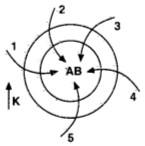 Yer şekillerinin etkisiz olduğu kabul edilirse. Kuzey Yarımkürede şekildeki alçak basınç merkezine doğru esen numaralanmış rüzgarlardan hangisi, sıcaklığı en fazla artırır?A) 1                B) 2             C) 3D) 4                E) 59. Aşağıdaki basınç kuşaklarının oluşmasında sıcaklık ve günlük hareket ana etkenlerdir.l. KutuplarII. 60° enlemleriIII. 30° enlemleriIV.EkvatorYukarıda verilen enlemlerin hangilerindeki basınç alanlarının oluşumunu, dinamik etmenler belirlemiştir?A) l ve II                         B) l ve III                        C) l ve IVD) II ve III                       E) III ve IV10. Kuzey Yarımkürede kuzeyden esen rüzgarlar sıcaklığı düşürürken güneyden esenler sıcaklığı artırır.Buna göre;I. LodosII. PoyrazIII. KeşişlemeIV. Karayelgibi rüzgarlardan hangileri, ulaştıkları yerlerde hava sıcaklığını düşürür?A) I ve II                         B) I ve III                                C) II ve IVD) II ve III                       E) III ve IV11.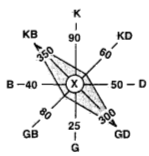 Yukarıdaki rüzgar frekans gülünde, X merkezinin yıl içinde hangi yönden kaç kez rüzgar aldığı görülmektedir.Buna göre, X merkezi nasıl bir yerde bulunmaktadır?A) Geniş bir ovanın ortasındaB) Kuzeybatı -güneydoğu yönlü bir vadinin içindeC):Batı - doğu yönlü dağlar arasındaD) Kuzeydoğu - güneybatı yönlü dağlar arasındaE) Kuzey - güney doğrultusundaki kanalın kenarında12. Havadaki su buharı miktarı, bulunduğu yere ve zamana göre değişkenlik gösterir.Havadaki su buharı miktarım belirleyen temel etmen, aşağıdakilerden hangisidir?A) Rüzgar hızı              B) Yükseklik                         C) Bitki örtüşüD) Sıcaklık                    E) Toprak yapısı13.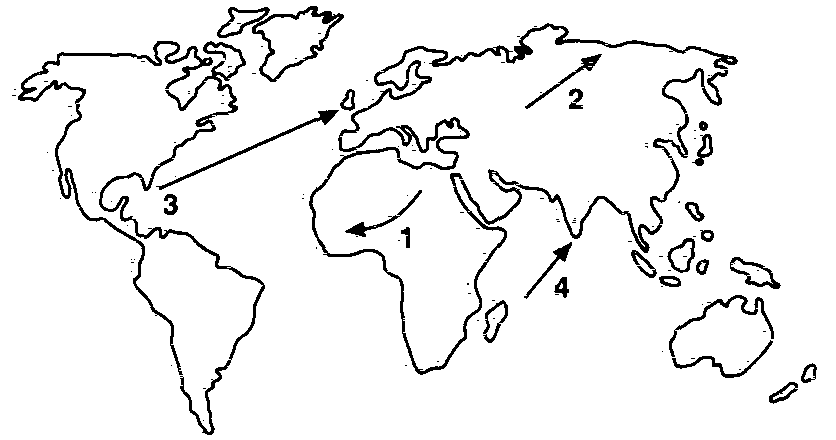 Yukarıdaki haritada numaralandırılmış oklar yönünde esen rüzgarlardan hangileri, etkiledikleri yerlere yağış getirmez?A) 1ve 2                         B) 1ve3                  C) 2 ve 3D) 2 ve 4                       E) 3 ve 414.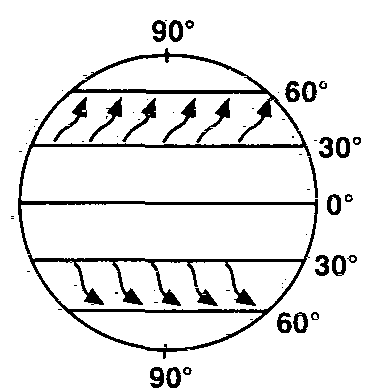 Yukarıdaki şekilde, Bati rüzgarlarının etkili olduğu bölgeler görülmektedir. Batı rüzgârlarının, Güney Yarımkürede Kuzey Yarımküreye oranla kesintiye uğramadan daha düzenli esmesinin nedeni, aşağıdakilerden hangisidir?A) Yükseltinin (bilgi yelpazesi.net) az olmasıB) Okyanusların geniş yer kaplamasıC) Karaların geniş yer kaplamasıD) Sıcaklığın daha düşük olmasıE) Kara ve denizlerin farklı ısınması15.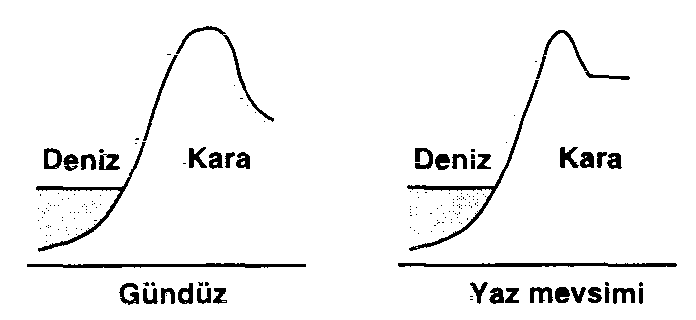 Yukarıdaki iki şekilde oluşacak olan rüzgarların ortak özelliği, aşağıdakilerden hangisidir?A) Yıllık sıcaklık farklarından oluşurlar.B) Her iki rüzgar da deniz meltemidir.C) Kurak ve sıcak eserler.D) Denizden karaya doğru eserler.E) Karadan denize doğru eserler.16. Mutlak nem sıcaklık ve buharlaşma ile doğru orantılıdır.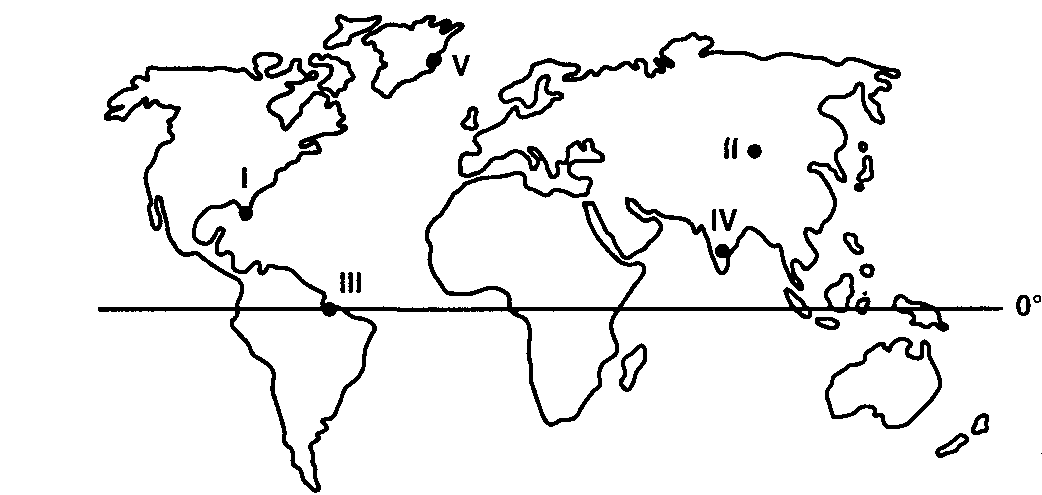 Buna göre, Dünya haritası üzerinde işaretlenmiş bölgelerden hangisinde, mutlak nem yıl boyunca en fazladır?A) l                                  B) II                        C) IIID) IV                              E) V17. Isınan havanın nem taşıma kapasitesi artar. Buna bağlı olarak havadaki bağıl nem azalır.Bu durum aşağıdakilerden hangisini ortaya çıkarmaz?A) Bulutluluk oranının artmasınıB) Rüzgarın kurutucu etkisinin artmasınıC) Yağış oluşumunun engellenmesiniD) Doyma noktasından uzaklaşılmasınıE) Buharlaşmanın artmasını18.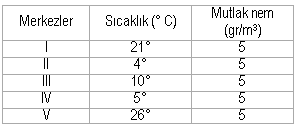 Yukarıdaki tabloya göre, mutlak nem miktarları eşit olan merkezlerden, bağıl nemi, sırasıyla en düşük ve en yüksek olanları aşağıdakilerden; hangisinde bir arada verilmiştir?A) II -V                            B) II - III C) II - lD) III - II                         E) V - II19. Hava, belli bir sıcaklıkta taşıyabileceği maksimum nemi içinde bulundurması halinde doyma noktasına ulaşmış demektir.Buna göre, aşağıdakilerden hangisinin gerçekleşmesi durumunda hava neme doymuş olur?A) Sıcaklık artarsaB) Hava .alçalırsaC) Mutlak nem azalırsaD) Bağıl nem %100 olursaE) Rüzgarlar denize doğru eserse20.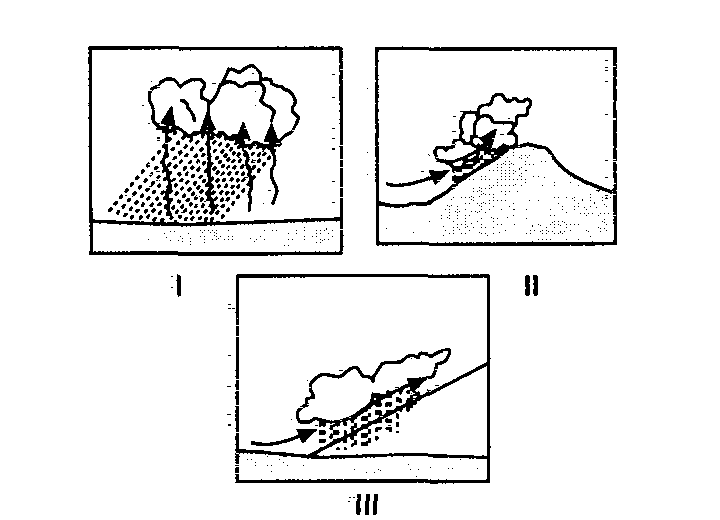 Yukarıda verilen yağış çeşitleri, oluşumlarına göre aşağıdakilerden hangisinde doğru sıralanmıştır?    I                                 II                              IIIA)    Cephe                   Yamaç                   KonveksiyonelB)    Yamaç                   Cephe                   KonveksiyonelC)   Konveksiyonel     Yamaç                   CepheD)   Cephe                   Konveksiyonel     YamaçE)    Yamaç                   Konveksiyonel     Cephe